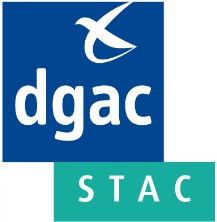 Fiche de Suivi desEssais Inter-Laboratoires d’AptitudeCampagne : CIL Sxx – 20xxdu xx au xx/xx/20xxNuméro d’enregistrement : ObjetCe document a vocation à servir de support à la réalisation et au suivi des essais dans le cadre des comparaisons interlaboratoires pluriannuelles organisées par le STAC.  Il est mis à la disposition des participants sur le site internet du STAC en version électronique (téléchargeable) et est distribué (version papier) lors de la réunion d’ouverture de toute campagne d’essais.Renseignements sur le participant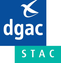 Entités soumises à essaisRépétitionsPlan des entités soumises à essais – piste de l’IFSTTAR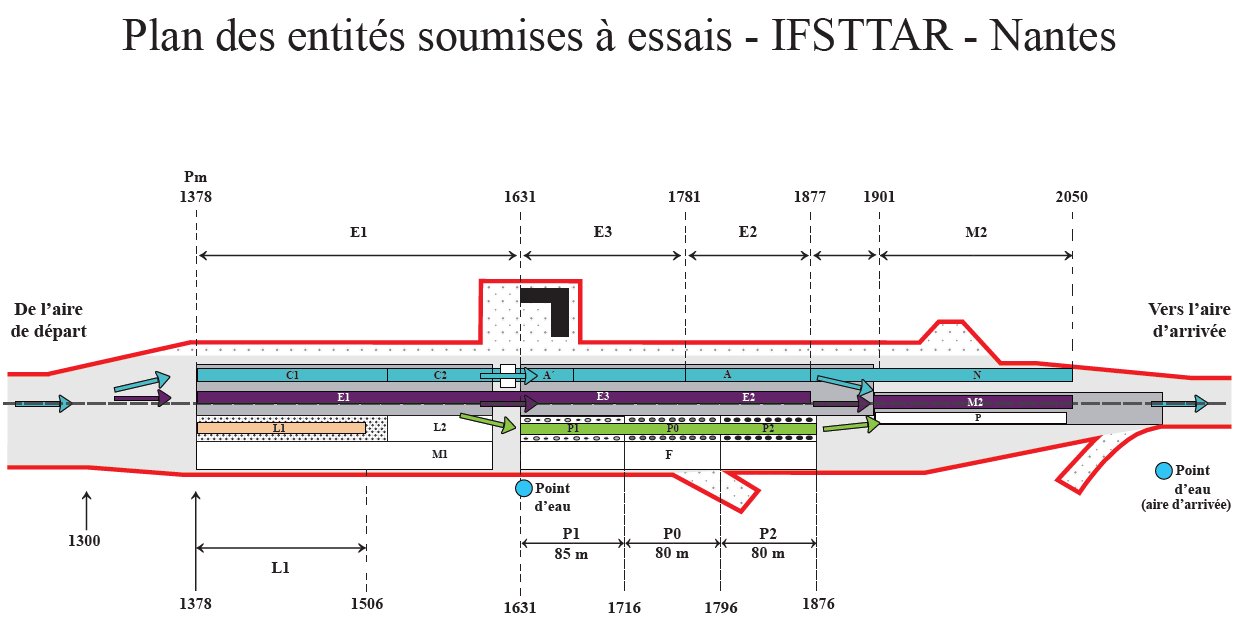 Essais Date de réalisation des essais : PM de départ : Essais Date de réalisation des essais : PM de départ : Essais Date de réalisation des essais : PM de départ : Essais Date de réalisation des essais : PM de départ : Nom de la sociétéRéférence de l’appareilNom de l’opérateurNom du conducteurLettre attribuée pour ordre de passage(d’après tirage au sort)Entités soumises à essais Types de revêtementsPM (début – fin)PM exploitablesE1E3E2M2BBSG (0/10) - NouveauAsphalte coulé gravillonné (0/10)BBSG (0/10) - AncienBBTM (0/6)1378 - 16311631 - 17811781 - 18771901 - 20501425 - 15251656 - 17561800 - 18601925 - 2025P1P0P2BBS (0/10) avec peinture charge ++BBS (0/10) "basse adhérence"BBS (0/10)  avec peinture charge ++++1631 - 17161716 - 17961796 - 18761641 - 17111726 - 17911806 - 1871L1Résine Epoxy1378 - 15061390 - 1496Entités soumises à essaisVitessesNombre de répétitions (max)L140 km/h2E1 - E3 - E2 - M265 km/h7P1 - P0 - P2 65 km/h7E1 - E3 - E2 - M295 km/h7P1 - P0 - P295 km/h7E1 - E3 - E2 - M265 km/hRépétitionHeureRépétition validée CFL moyen mesuréCFL moyen mesuréCFL moyen mesuréCFL moyen mesuréRépétition validée par le STACRépétitionHeureRépétition validée E1E3E2M2Répétition validée par le STACCommentaire(s)1 Oui Non Oui Non2 Oui Non Oui Non3 Oui Non Oui Non4 Oui Non Oui Non5 Oui Non Oui Non6 Oui Non Oui Non7 Oui Non Oui NonE1 - E3 - E2 - M295 km/hRépétitionHeureRépétition validée CFL moyen mesuréCFL moyen mesuréCFL moyen mesuréCFL moyen mesuréRépétition validée par le STACRépétitionHeureRépétition validée E1E3E2M2Répétition validée par le STACCommentaire(s)1 Oui NonOuiNon2 Oui NonOuiNon3 Oui NonOuiNon4 Oui NonOuiNon5 Oui NonOuiNon6 Oui NonOuiNon7 Oui NonOuiNonP1-P0-P265 km/hRépétitionHeureRépétition validée CFL moyen mesuréCFL moyen mesuréCFL moyen mesuréRépétition validée par le STACRépétitionHeureRépétition validée P1P0P2Répétition validée par le STACCommentaire(s)1 Oui NonOuiNon2 Oui NonOuiNon3 Oui NonOuiNon4 Oui NonOuiNon5 Oui NonOuiNon6 Oui NonOuiNon7 Oui NonOuiNonP1-P0-P295 km/hRépétitionHeureRépétition validée CFL moyen mesuréCFL moyen mesuréCFL moyen mesuréRépétition validée par le STACRépétitionHeureRépétition validée P1P0P2Répétition validée par le STACCommentaire(s)1 Oui NonOuiNon2 Oui NonOuiNon3 Oui NonOuiNon4 Oui NonOuiNon5 Oui NonOuiNon6 Oui NonOuiNon7 Oui NonOuiNonNOTES………………………………………………………………………………………………………………………….………………………………………………………………………………………………………………………….………………………………………………………………………………………………………………………….………………………………………………………………………………………………………………………….………………………………………………………………………………………………………………………….………………………………………………………………………………………………………………………….………………………………………………………………………………………………………………………….………………………………………………………………………………………………………………………….………………………………………………………………………………………………………………………….………………………………………………………………………………………………………………………….………………………………………………………………………………………………………………………….………………………………………………………………………………………………………………………….………………………………………………………………………………………………………………………….………………………………………………………………………………………………………………………….………………………………………………………………………………………………………………………….………………………………………………………………………………………………………………………….………………………………………………………………………………………………………………………….………………………………………………………………………………………………………………………….………………………………………………………………………………………………………………………….………………………………………………………………………………………………………………………….………………………………………………………………………………………………………………………….………………………………………………………………………………………………………………………….………………………………………………………………………………………………………………………….………………………………………………………………………………………………………………………….………………………………………………………………………………………………………………………….………………………………………………………………………………………………………………………….………………………………………………………………………………………………………………………….